Fikry 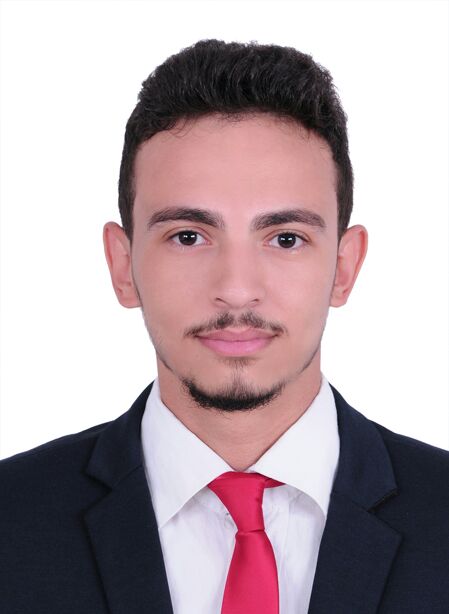 E-  Mail :  fikry.373127@2freemail.com      To attain a challenging position from where I can regulate the   multifunction of the company and prove my efficiency.Professional Profile:Professional Qualification : Bachelors in management information systems. Specialised certification in Surveying and Mapping.Self-Motivated, Multi-tasking, Quick learner & a good Team Player Extensive knowledge of land surveying methods and measurement practiceOutstanding analytical and land records checking skillsProficient with standard safety policies and proceduresProfessional  Achievements:Developed, implemented, monitored, and provided progress reports on projectsStudied the design contract and documents and presented reportsSuccessfully worked with  AutoCAD 2DWorking knowledge of MS Office suite and other software applicationsCARREER :ELELFY SURVEY, General Surveyor (15-05-2017 to 20-07-2017)Operating Global Positioning Systems (GPS) for tracking and measuring areasImplemented  Visual Basic  for  applications  for AutoCADWorked with Total Station , Level, GPS NAVIGATION Prepare and maintain sketches, maps, reports, and legal descriptions of surveys in order to describe, certify, and assume liability for work performed. Verify the accuracy of survey data, including measurements and calculations conducted at survey sites. Record the results of surveys, including the shape, contour, location, elevation, and dimensions of land or land features.Calculate heights, depths, relative positions, property lines.Educational Qualification:Bachelors in Management information systems.Higher Institute of Advanced Studies Affiliated to Cairo University,EgyptSPECIALISED CERTIFICATE IN SURVEYING AND MAPPING : EGYPT  2017Accredited by AL MASTAQBAL  INSTITUTE OF QUALITY , DUBAI ,UAEProficient with MS WORD, EXCEL AND POWERPOINT.Personal Information:Date of Birth		: 	1st october-1993Nationality		           : 	EgyptianLanguage      	           :	English, ArabicCurrent   Status                 :            Immediately available. Long term Visit Visa 